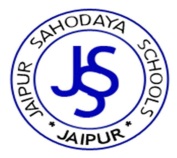 JAIPUR SAHODAYA SCHOOLS COMPLEXMinutes of the JSSC Meeting held on Thursday, November 16, 2017 at Rukmani Birla Modern High School, Jaipur.Agenda for the meeting was as follows:-11. Confirmation of the minutes of the last meeting held at Vadanta International School on   09.10.2017. 2. Introduction of new members / Principals (if any)3. Defaulters of Membership Fee.4.  JSSC Fest planning by the fest coordinators Ms. Anjana Kumar and Ms. Rita Taneja.5. Brief about JSSC Website6. Important CBSE circulars8. Achievements of members, if any9. Updates on workshops/training programmes, if any10. any other matter with the permission of Chair.The following Principals attended the meeting :- The Host School Principal, Mrs. Anjana Kumar welcomed all the members of JSSC present for the meet.The meeting commenced with lighting of the lamp accompanied by a welcome note sung by the students.The minutes of the last meeting held at Vadanta International School on 09.10.2017 were read out by the President Ms. Priyadarshini Kachhwaha and confirmed by the house.   Status of Annual Subscription received for 2017-18 was put up by Mrs. Madhu Maini, Treasurer , JSSC. 64 schools have already paid till date and around 14 are pending. They are informed telephonically / e-mail by the Secretary Mr. Ashok Vaid.JSSC Fest : Details about JSSC Fest were discussed by Mrs. Anjana Kumar and Mrs. Rita Taneja. Probable dates are January,2018  end to 10th February,2018. Classes involved are 1 – 5. Mrs. Anjana Kumar also gave the formats which are to be filled by the individual schools. The fest coordinators will compile them and submit. The same formats are also enclosed.   JSSC Website – Work on new dynamic website is going on. The members were requested to send their photographs / program photographs for the website by the Secretary Mr. Ashok Vaid. The work has been assigned to Mr. Sanjeev Kumar. Important CBSE circulars were discussed. Many Principals gave insight about various workshops which they have conducted. Ms. Rita Taneja, Ms. Kamaljeet Yadav and Ms. Karuna Yadav gave brief description about the workshops / training programs conducted by them. Ms. Kamaljeet Yadav also invited members to send their teachers for Financial Education Training Program at Subodh Public School on 27th & 28th November, 2017. It was decided by the house to conduct December Sahodaya meet in Mangal Newton School for which Mr. Yash Mangal will be the host. Details about the meeting will be planned in near future. The eventful meeting ended with a vote of thanks to the host school by President , Ms. Priyadarshini Kachhwaha and a group photo.The host school Principal Mrs. Anjana Kumar thanked everyone for their presence which made the meeting a purposeful one.Next meeting will be hosted by Mangal Newton School.Ashok Vaid(Secretary)S. No.Name of the SchoolName of the Principal1BHARTIYA VIDYA BHAVAN'S VIDYASHRAM, PRATAP NAGARMs. Priyadarshini Kachhwaha2MAHESHWARI PUBLIC SCHOOL, JAWAHAR NAGARMr. Ashok Vaid3JAYSHREE PERIWAL HIGH SCHOOL, MAHAPURAMs.Madhu Maini4SUBODH PUBLIC SCHOOL,AIRPORTMs. Kamaljeet Yadav5APEX INTERNATIONAL SCHOOLMs. Anku Mangwana6ASIAN WORLD SCHOOLMs. Shephali Charan7BHABHA PUBLIC SCHOOLDr. Sushma Sharma8CAMBRIDGE CPURT HIGH SCHOOLMs. Lata Rawat9DELHI PUBLIC SCHOOL, BHANKROTAMs.Sangeeta Kain10DRONACHARYA INTERNATIONAL SCHOOLMr. Vikas Sharma11JANKI DEVI SCHOOLMs. Jayashree Pareek12KAPIL GYANPEETHMs. Karuna Yadav13MAHAVEER PUBLIC SCHOOLMs. Rashmi Talwar14MAHESHWARI PUBLIC SCHOOL, PRATAP NAGARMs. Reeta Bhargava15MAHESHWARI PUBLIC SCHOOL ,BAGRUMr. Umesh Sharma16MANGAL NEWTON SCHOOLMr. Yash Mangal17MY OWN SCHOOLMr. Bhupendra Singh Rajawat18OXFORD INTERNATIONAL ACADEMYMs. Daljeet Kaur19PEARSON SCHOOLMs. Archana Pal Singh20RAGHAV WORLD SCHOOLMs. Meenu Shekhawat21RUKMANI  BIRLA MODERN HIGH SCHOLMs. Anjana Kumar22S.R. GLOBAL SCHOOLMs. Kamna Arun Tiwari23S.V. PUBLIC SCHOOLMs. Rita Taneja 24SAND DUNES ACADEMYMr. Abhimanyu Sharma25SANSKAR SCHOOLMs. Neelam Bhardwaj26SMS INTERNATIONAL SCHOOL, JOBNERMs. Sushma Rathore27SPRINGDALES SCHOOLMs. Manleen Ahluwalia28SUBODH PUBLIC SCHOOL,RAMBAGHMs. Asha Mishra29TAGORE INTERNATIONAL SCHOOLMs. Kamal Rathore30THE RAJASTHAN SCHOOL, KOTPUTLIMr. P.K. Bhati31VADANTA INTERNATIONAL SCHOOLMs. Sumita P. Minhas32WARREN ACADEMY SCHOOLMs. Kalpana Kaul